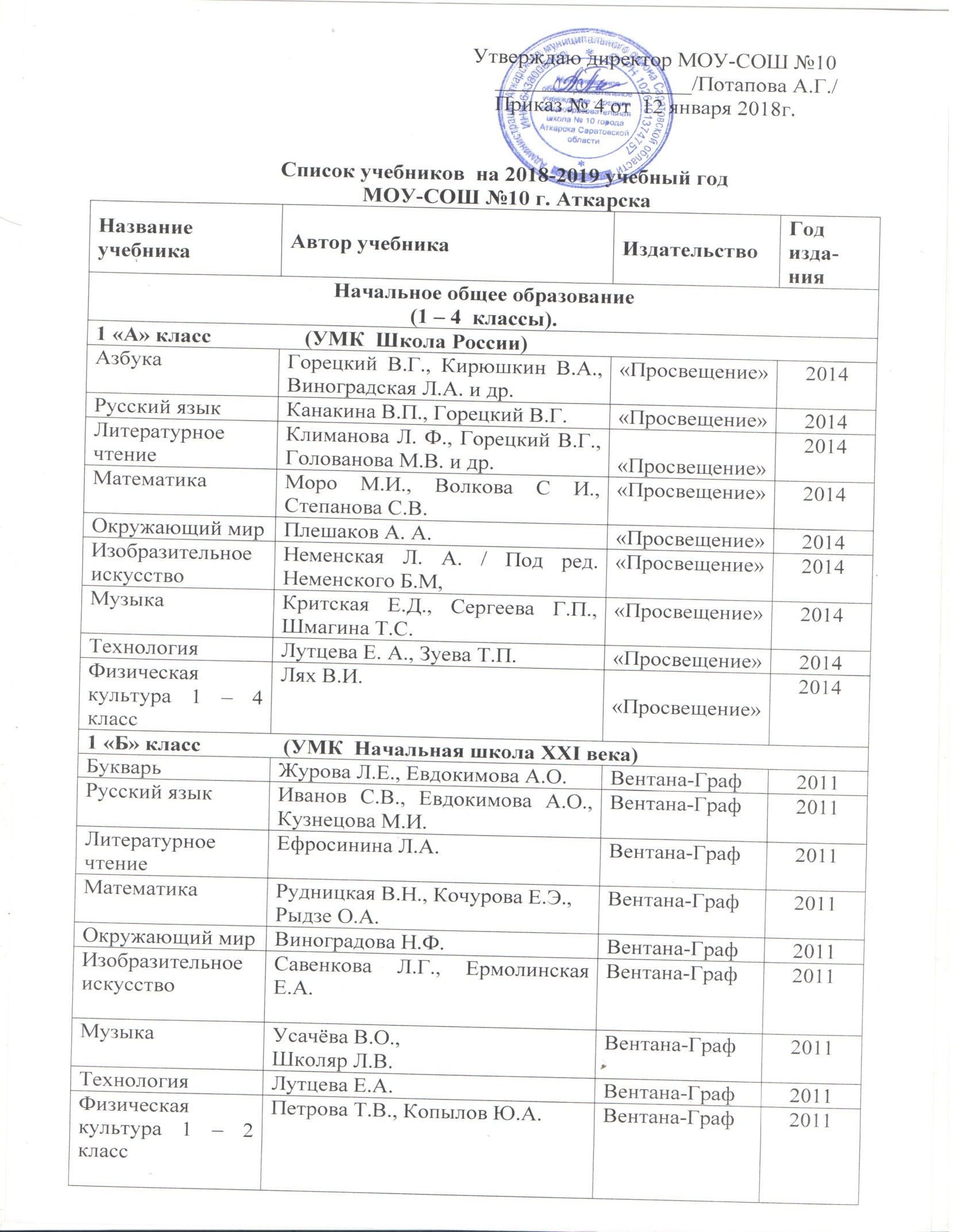 Учебники по адаптированным образовательным программам2  «А» класс               (УМК  Школа России)2  «А» класс               (УМК  Школа России)2  «А» класс               (УМК  Школа России)2  «А» класс               (УМК  Школа России)Русский языкКанакина В.П., Горецкий В.Г.«Просвещение»2015Литературное чтениеКлиманова Л. Ф., Горецкий В.Г., Голованова М.В. и др.Издательство«Просвещение»2008Английский языкБыкова Н.И.,  Дули Д.,Поспелова М.Д. и др. 	Издательство«Просвещение»2015МатематикаМоро М.И.,Бантова М. А., Бельтюкова Г.В. и др.«Просвещение»2015Окружающий мирПлешаков А. А. «Просвещение»2015Изобразительное искусствоКоротеева Е.И. / Под ред. Неменского Б.М. «Просвещение»2010МузыкаКритская Е.Д., Сергеева Г.П., Шмагина Т.С. «Просвещение»2010ТехнологияЛутцева Е. А., Зуева Т.П. «Просвещение»2015Физическая культура 1 – 4 классЛях В.И. «Просвещение»20142  «Б» класс                  (УМК  Начальная школа XXI века)2  «Б» класс                  (УМК  Начальная школа XXI века)2  «Б» класс                  (УМК  Начальная школа XXI века)2  «Б» класс                  (УМК  Начальная школа XXI века)Русский языкИванов С.В., Евдокимова А.О., Кузнецова М.И.ВЕНТАНА-ГРАФ2012Литературное чтениеЕфросинина Л.А.ВЕНТАНА-ГРАФ2012Английский языкБыкова Н.И.,  Дули Д.,Поспелова М.Д. и др. 	Издательство«Просвещение»2015МатематикаРудницкая В.Н., Юдачёва Т.В.ВЕНТАНА-ГРАФ2012Окружающий мирВиноградова Н.Ф.ВЕНТАНА-ГРАФ2012Изобразительное искусствоСавенкова Л.Г., Ермолинская Е.А.ВЕНТАНА-ГРАФ2012МузыкаУсачёва В.О., Школяр Л.В.ВЕНТАНА-ГРАФ2012ТехнологияЛутцева Е.А.ВЕНТАНА-ГРАФ2012Физическая культура 1 – 2 классПетрова Т.В., Копылов Ю.А.Вентана-Граф20113  «А» класс                  (УМК  Школа России)3  «А» класс                  (УМК  Школа России)3  «А» класс                  (УМК  Школа России)3  «А» класс                  (УМК  Школа России)Русский языкКанакина В.П., Горецкий В.Г.«Просвещение»2016Литературное чтениеКлиманова Л. Ф., Горецкий В.Г., Голованова М.В. и др.Издательство«Просвещение»2008Английский языкБыкова Н.И.,  Дули Д.,Поспелова М.Д. и др. 	Издательство«Просвещение»2016МатематикаМоро М.И., Бантова М. А., Бельтюкова Г.В. и др.«Просвещение»2016Окружающий мирПлешаков А. А. «Просвещение»2008Изобразительное искусствоКоротеева Е.И. / Под ред. Неменского Б.М. «Просвещение»2010МузыкаКритская Е.Д., Сергеева Г.П., Шмагина Т.С. «Просвещение»2016ТехнологияЛутцева Е. А., Зуева Т.П. «Просвещение»2016Физическая культура 1 – 4 классЛях В.И. «Просвещение»20103 «Б» класс                   (УМК  Начальная школа XXI века)3 «Б» класс                   (УМК  Начальная школа XXI века)3 «Б» класс                   (УМК  Начальная школа XXI века)3 «Б» класс                   (УМК  Начальная школа XXI века)Русский языкИванов С.В., Евдокимова А.О., Кузнецова М.И.ВЕНТАНА-ГРАФ2013Литературное чтениеЕфросинина Л.А., Оморокова М.И.ВЕНТАНА-ГРАФ2013Английский языкБыкова Н.И.,  Дули Д.,Поспелова М.Д. и др. 	Просвещение2016МатематикаРудницкая В.Н., Юдачёва Т.В.ВЕНТАНА-ГРАФ2013Окружающий мирВиноградова Н.Ф., Калинова Г.С.ВЕНТАНА-ГРАФ2013Изобразительное искусствоСавенкова Л.Г., Ермолинская Е.А. Изобразительное искусствоВЕНТАНА-ГРАФ2013МузыкаКритская Е.Д., Сергеева Г.П., Шмагина Т.С.ВЕНТАНА-ГРАФ2013ТехнологияЛутцева Е.А.ВЕНТАНА-ГРАФ2013Физическая культураПетрова Т.В., Копылов Ю.А.ВЕНТАНА-ГРАФ20134  «А» класс                    (УМК  Школа России)4  «А» класс                    (УМК  Школа России)4  «А» класс                    (УМК  Школа России)4  «А» класс                    (УМК  Школа России)Русский языкКанакина В.П., Горецкий В.Г.«Просвещение»2017Литературное чтениеКлиманова Л. Ф., Горецкий В.Г., Голованова М.В. и др.«Просвещение»2008Английский языкБыкова Н.И.,  Дули Д.,Поспелова М.Д. и др. 	«Просвещение»2014МатематикаМоро М.И., Бантова М. А., Бельтюкова Г.В. и др.«Просвещение»2017Окружающий мирПлешаков А. А. «Просвещение»2008Изобразительное искусствоКоротеева Е.И. / Под ред. Неменского Б.М. «Просвещение»2008МузыкаКритская Е.Д., Сергеева Г.П., Шмагина Т.С. «Просвещение»2008ТехнологияЛутцева Е. А., Зуева Т.П. «Просвещение»2014Физическая культура 1 – 4 классЛях В.И. «Просвещение»20104 «Б» класс                    (УМК  Начальная школа XXI века)4 «Б» класс                    (УМК  Начальная школа XXI века)4 «Б» класс                    (УМК  Начальная школа XXI века)4 «Б» класс                    (УМК  Начальная школа XXI века)Русский языкИванов С.В.,  Кузнецова М.И., Петленко Л.В.ВЕНТАНА-ГРАФ2009Литературное чтениеЕфросинина Л.А., Оморокова М.И.ВЕНТАНА-ГРАФ2010Английский языкБыкова Н.И.,  Дули Д.,Поспелова М.Д. и др. 	Издательство«Просвещение»2014МатематикаРудницкая В.Н., Юдачёва Т.В.ВЕНТАНА-ГРАФ2010Окружающий мирВиноградова Н.Ф., Калинова Г.С.ВЕНТАНА-ГРАФ2010Изобразительное искусствоГоряева Н.А. / Под ред. Неменского Б.М.Просвещение2010МузыкаКритская Е.Д., Сергеева Г.П., Шмагина Т.С.Просвещение2010ТехнологияЛутцева Е.А.ВЕНТАНА-ГРАФ2010Физическая культураПетрова Т.В., Копылов Ю.А.ВЕНТАНА-ГРАФ2013Основное общее образование   (5 – 9 классы)Основное общее образование   (5 – 9 классы)Основное общее образование   (5 – 9 классы)Основное общее образование   (5 – 9 классы)5 классРусский языкЛадыженская Т.А., Баранов М.Т., Тростенцова Л.А. и др.Просвещение20092015ЛитератураКоровина В.Я., Журавлёв В.П., Коровин В.И.Просвещение20092015Английский языкВаулина Ю.Е.,  Дули Д.,Подоляко О.Е. и др. Просвещение2014МатематикаМерзляк А.Г., Полонский В.Б., Якир М.С.ВЕНТАНА-ГРАФ2018Информатика Босова Л.Л., Босова А.Ю.Бином2013Всеобщая история. История.  Древний  мирУколова В.И. Просвещение20092014ОбществознаниеБоголюбов Л.Н., Виноградова Н.Ф., Городецкая Н.И. и др. /Под ред. Боголюбова Л., Ивановой Л.Просвещение2014ГеографияВведение в географиюДомогацких Е.М., Алексеевский Н.И.Русское слово2013БиологияПономарёва И.С., Корнилова ВЕНТАНА-ГРАФ2013Изобразительное искусствоИскусство в жизни человекаГоряева Н.А., Островская О.В.Просвещение2013МузыкаСергеева Г.П., Критская Е.Д.Просвещение2013Технология. Технологии ведения дома.Синица Н.В., Симоненко В.ВЕНТАНА-ГРАФ2013Технология. Индустриальные технологииТищенко А.Г., Симоненко В.Д.ВЕНТАНА-ГРАФ2013Физическая культураМатвеев А.П.Просвещение2013Основы безопасности жизнедеятель-ности.Смирнов А.П.Просвещение20096 классРусский языкБаранов М.Т., Ладыженская Т.А., Тростенцова В.А.Просвещение20092014ЛитератураПолухина В.П., Коровина В.Я., Журавлёв В.П. и др. /Под ред. Коровиной В.Я.Просвещение20092014Английский язык Ваулина Ю.Е.,  Дули Д.,Подоляко О.Е. и др. Просвещение2014МатематикаМерзляк А.Г., Полонский В.Б., Якир М.С.ВЕНТАНА-ГРАФ2018Информатика Босова Л.Л.,Босова А.Ю.Бином2014Всеобшая история. История средних вековВедюшкин В.Я., Уколова В.И.Просвещение2014История РоссииАрсентьев Н. М., Данилов А. А., Стефанович П. С. и др./ под ред. Торкунова А.В. История России.Просвещение2016Обществознание Виноградова Н.Ф., Городецкая Н.И., Иванова Л.Ф. и др. /Под.ред. Боголюбова Л.Н., Ивановой Л.Ф. Просвещение2014ГеографияДомогацких Е.М., Алексеевский Н.И.Русское слово2014БиологияПономарёва И.Н., Корнилова О.А., Кучменко В.С.ВЕНТАНА-ГРАФ2014Изобразительное искусствоИскусство в жизни человекаНеменская Л.А. /Под ред. Неменского Б.М.Просвещение 2014МузыкаСергеева Г.П., Критская Е.Д.Просвещение2014Технология. Технологии ведения дома.Синица Н.В., Симоненко В.ВЕНТАНА-ГРАФ2014Технология. Индустриальные технологииТищенко А.Г., Симоненко В.Д.ВЕНТАНА-ГРАФ2014Физическая культура 6-7 классМатвеев А.П.Просвещение2014Основы безопасности жизнедеятель-ности.Смирнов А.П.Просвещение20097 классРусский языкБаранов М.Т., Ладыженская Т.А., Тростенцова В.А.Просвещение20092017Литература Коровина В.Я., Журавлёв В.П., Коровин В.И. Просвещение20092017Английский языкВаулина Ю.Е.,  Дули Д.,Подоляко О.Е. и др. Просвещение2015АлгебраМакарычев Ю.Н., Миндюк Н.Г.,  Нешков К.И. и др.Мнемозина2015Геометрия 7-9 классАтанасян Л.С., Бутузов В.Ф., Кадомцев С.Б. Просвещение20092017Информатика  Босова Л.Л., Босова А.Ю.Бином2015История России Арсентьев Н.М., Данилов А.А., Курукин И.В., и др./ Под ред. Торкунова А.В.Просвещение2017История. Новое время. Конец XV -конец XVIII векаВедюшкин В. А., Бовыкин Д.Ю.Просвещение2018ОбществознаниеБоголюбов Л.Н., Городецкая Н.И., Иванова Л.Ф. /Под ред. Боголюбова Л.Н., Ивановой Л.Ф.Просвещение2016ГеографияДомогацких Е.М., Алексеевский Н.И.Русское слово2015БиологияКонстантинов В.М., Бабенко В.Г., Кучменко В.С.ВЕНТАНА-ГРАФ2015ФизикаПёрышкин А.В.Дрофа2015Введение в химию Габриелян О.С.Дрофа2015Технология. Технологии ведения дома.Синица Н.В., Симоненко В.ДВентана-Граф2015Технология. Индустриальные технологии. Тищенко А.Т., Симоненко В.Д.Вентана-Граф2015Изобразительное искусствоПитерских А.С., Гуров Г.Е.Просвещение2016МузыкаСергеева Г.П., Критская Е.Д.Просвещение2018Физическая культураМатвеев А.П.Просвещение2014Основы безопасности жизнедеятель-ностиСмирнов А.П.Просвещение20098 классРусский языкТростенцова В.А., Ладыженская Т.А., Дейкина А.Д.Просвещение2009Литература Коровина В.Я., Журавлёв В.П., Коровин В.И.Просвещение2009Английский языкВаулина Ю.Е., Дули Д.,Подоляко О.Е. и дрПросвещение2016АлгебраМакарычев Ю.Н., Миндюк Н.Г., Нешков К.И. и др. /Под ред. Теляковского С.А.Мнемозина2009Геометрия 7-9 классАтанасян Л.С., Бутузов В.Ф., Кадомцев С.Б. Просвещение2009ИнформатикаБосова Л.Л., Босова А.Ю.Бином2015История РоссииАрсентьев Н.М., Данилов А.А.Просвещение2017История. Новое время. Конец XVIII - XIX векМедяков А.С., Бовыкин Д.Ю.Просвещение2009Обществознание      Боголюбов Л.Н., Городецкая Н.И., Иванова Л.Ф. / Под ред. Боголюбова Л.Н., Лазебниковой А.Ю., Городецкой Н.И. Боголюбов Л.Н., Городецкая Н.И., Иванова Л.Ф. /Под ред. Боголюбова Л.Н.Просвещение2016ГеографияДомогацких Е.М., Алексеевский Н.ИРусское слово2015БиологияДрагомилов А.Г.,  Маш  Р.Д.ВЕНТАНА-ГРАФ2015ФизикаПёрышкин А.В.Дрофа2016ХимияГабриэлян О.С.Дрофа2016ТехнологияСимоненко В.Д., Электов А.А., Гончаров Б.А., Очинин О.П., Елисеева Е.В., Богатырёв А.НВЕНТАНА-ГРАФ2015Изобразительное искусствоПитерских А.С.Просвещение2016Физическая культура 8-9 классМатвеев А.П.Просвещение2016Основы безопасности жизнедеятель-ностиСмирнов А.П.Просвещение20099 классРусский языкЛадыженская Т.А., Тростенцова В.А. Просвещение2009Литература Коровина В.Я., Коровин В.И., Збарский И.С.Просвещение2009Английский языкВаулина Ю.Е., Дули Д.,Подоляко О.Е. и дрПросвещение2017АлгебраМакарычев Ю.Н., Миндюк Н.Г.,  Нешков К.И.Мнемозина2009Геометрия 7-9 классАтанасян Л.С.,Бутузов В.Ф.. Кадомцев С.Б. и др. Просвещение2009Информатика Босова Л.Л., Босова А.Ю.Бином2017История РоссииАрсентьев Н.М., Данилов А.А., Левандовский А.А.Просвещение2017Всеобщая история. Новейшая историяСороко – Цюпа О.С.Просвещение2009Обществознание      Боголюбов Л.Н., Городецкая Н.И., Иванова Л.Ф. /Под ред. Боголюбова Л.Н.Просвещение2017ГеографияДомогацких Е.М., Алексеевский Н.И.Русское слово2017БиологияПономарёва И.Н., Чернова Н.М., Корнилова О.А.ВЕНТАНА-ГРАФ2017ФизикаПёрышкин А.В. Гутник Е.М.Дрофа2009ХимияГабриэлян О.С.Дрофа2017Основы безопасности жизнедеятель-ностиСмирнов А.Т., Хренников Б.О.Просвещение2009Физическая культура 8-9 классМатвеев А.П.Просвещение2016Среднее  (полное) общее образование 10 – 11 классы.Среднее  (полное) общее образование 10 – 11 классы.Среднее  (полное) общее образование 10 – 11 классы.Среднее  (полное) общее образование 10 – 11 классы.10 классРусский язык         10-11 классГольцова Н.Г., Шамшин И.В.  (базовый уровень)Русское слово2018ЛитератураЛебедев Ю.В.Просвещение2018Английский язык 10  классАфанасьева О.В., Дули Д., Михеева И. В. и др.Просвещение2018Алгебра и начала математ. анализа. Никольский С. М., Потапов М. К., Решетников Н. Н. и др.(базовый и углубленный уровень)Просвещение2018Геометрия 10-11 класс Атанасян Л.С., Бутузов В.Ф., Кадомцев С.Б. и др. (базовый и углубленный уровень)Просвещение2018Информатика Семакин И.Г., Хеннер Е.К., Шеина Т.Ю. (базовый уровень)Бином2018 История России. В 3-х частях.Горинов М. М., Данилов А. А., Моруков М. Ю. и др./ Под ред. Торкунова А. В.Просвещение2018Всеобщая историяЗагладин Н.В., Симония Н.А.  (углубленный уровень)Русское слово2018Обществознание  Боголюбов Л. Н., Аверьянов Ю. И., Белявский А. В. и др. / Под ред. Боголюбова Л. Н., Лазебниковой А. (базовый уровень) Просвещение2018Экономика Под редакцией Иванова С.И., Линькова А Я.(углубленный уровень)«ВИТА- ПРЕСС»2016Право Никитин А.Ф., Никитина Т.И. (профильный уровень)Просвещение2018География Домогацких Е.М., Алексеевский Н.И.(углубленный уровень)Русское слово2018ФизикаМякишев Г.Я., Буховцев Б.Б., Сотский Н.Н. / Под ред. Парфентьевой Н.А. (базовый уровеньПросвещение2018ФизикаКасьянов В.А. (углубленный уровень)Дрофа2018Астрономия. 10-11 классы. Базовый уровеньЧаругин В.М.Просвещение2018Биология Беляев Д.К., Дымшиц Г.М., Кузнецова Л.Н. и др. / Под ред. Беляева Д.К., Дымшица Г.М. (базовый уровень)Просвещение2018Биология. Общая биологияЗахаров В.Б., Мамонтов С.Г., Сонин Н.И.,  (углубленный уровень.)Дрофа2018ХимияГабриелян О.С. (базовый уровень)Дрофа2018Химия.Габриелян О.С., Остроумов И.Г., Пономарев С.Ю. (углубленный уровень)2018Основы безопасности жизнедеятель-ностиСмирнов А.Т., Хренников Б.О. (базовый  уровень)Просвещение2018 Физическая культура. 10-11 классы: базовый уровень. Матвеев А.П., Палехова Е.С. Вентана-Граф201811 классРусский язык         10-11 классГольцова Н.Г., Шамшин И.В. М.(базовый уровень)Русское слово2010Литература Михайлов О.Н., Шайтанов И.О., Чалмаев В. А. и др. / Под ред. Журавлёва В.П. (базовый  уровень)Просвещение2010Английский язык Биболетова М.З., Бабушис Е.Е., Снежко Н.Д. (базовый уровень)Титул2010Алгебра и начала математического анализа. Мордкович А.Г., Семёнов В.П.(углубленный    уровень)Мнемозина2010Геометрия 10-11 классАтанасян Л.С., Бутузов В.Ф., Кадомцев С.Б. и др.(базовый и углубленный  уровни)Просвещение2010Информатика Семакин И.Г., Хеннер Е.К., Шеина Т.Ю. (базовый уровень)Бином2017История РоссииШестаков В.А., под ред. Сахарова А.Н.(углубленный  уровень)Просвещение2010Всеобщая историяЗагладин Н.В. (базовый и углубленный уровни)Русское слово2009ОбществознаниеБоголюбов Л.Н., Лазебникова А.Ю., Смирнова Н.М. и др. /под ред. Боголюбова Л.Н.  (профильный   уровень)Просвещение2010ПравоНикитин А.Ф. Основы государства и права 10-11 классыДрофа2009Экономика Под редакцией Иванова С.И., Линькова А Я.(углубленный уровень)«ВИТА- ПРЕСС»2016География Домогацких Е.М., Алексеевский Н.И. (углубленный уровень)Русское слово2012БиологияПономарёва И.Н., Корнилова О.А., Лощилина Т.Е.(базовый уровень).ВЕНТАНА-ГРАФ2010Биология. Общая биологияЗахаров В.Б., Мамонтов С.Г., Сонин Н.И., Захарова Е.Т. (углубленный  уровень.)Дрофа2010ХимияГабриелян О.С. (базовый уровень)Дрофа2010Химия.Габриелян О.С., Остроумов И.Г., Пономарев С.Ю. (углубленный уровень2018Физика Мякишев Г.Я.,Буховцев Б.Б., Чаругин В.М. (базовый и профильный уровни)Просвещение2010Основы безопасности жизнедеятель-ностиСмирнов А.Т., Хренников Б.О. (базовый и профильный уровень)Просвещение2009Физическая культура 10-11 классЛях В.И.,        Зданевич А.А. (базовый уровень)Просвещение2009                           2 класс (Коррекционная школа VIII вида)                           2 класс (Коррекционная школа VIII вида)                           2 класс (Коррекционная школа VIII вида)                           2 класс (Коррекционная школа VIII вида)Русский языкYIII видаЯкубовская Э.В., Павлова Н.В.Просвещение2018Чтение  в 2 частяхYIII видаИльина С.Ю., Аксенова А.К., Головкина Т.М., Шишкова И.И.Просвещение2018Математика  в 2 частяхYIII видаАлышева Т.В.Просвещение2018Технология. Ручной трудYIII видаКузнецова Л.А.Просвещение2015Мир природы и человека. 3 класс. В 2 частях.Матвеева Н. Б., Ярочкина И. А., Попова М. А. и др.Просвещение20183 класс (Коррекционная школа VIII вида)3 класс (Коррекционная школа VIII вида)3 класс (Коррекционная школа VIII вида)3 класс (Коррекционная школа VIII вида)Мир природы и человека. 3 класс. В 2 частях.Матвеева Н. Б., Ярочкина И. А., Попова М. А. и др.Просвещение2018Чтение  YIII видаИльина С.Ю., Матвеева Л.В.Просвещение2016Русский язык  YIII видаАксенова А.К., Якубовская  Э.В.Просвещение2016Математика YIII видаЭк В.В.Просвещение2016Технология Ручной труд  YIII видаКузнецова Л.А.Просвещение20164  класс   (Коррекционная школа VIII вида)4  класс   (Коррекционная школа VIII вида)4  класс   (Коррекционная школа VIII вида)4  класс   (Коррекционная школа VIII вида)Русский язык Учебник для специальных (коррекционных) образовательных учреждений (VIII вида)Аксенова А.К., Якубовская Э.В. Просвещение2017Чтение. Учебник для специальных (коррекционных) образовательных учреждений VIII вида*Ильина С.Ю., Матвеева (Лунева) Л.В.Просвещение2017Математика. Учебник для специальных (коррекционных) образовательных учреждений (VIII вид) *Перова М.Н.Просвещение2017Технология. Ручной труд.  Учебник для специальных (коррекционных) образовательных учреждений (VIII вид)*Кузнецова Л.А., Симукова Я.С.		  Просвещение2017Живой мир. Учебник для специальных (коррекционных) образовательных учреждений VIII вида* Матвеева Н.Б., Попова М.А., Куртова Т.О.Просвещение20175  класс   (Коррекционная школа VIII вида)5  класс   (Коррекционная школа VIII вида)5  класс   (Коррекционная школа VIII вида)Русский язык. 5 класс (для обучающихся с интеллектуальными нарушениями)Якубовская Э. В., Галунчикова Н. Г.Просвещение2018Чтение. 5 класс (для обучающихся с интеллектуальными нарушениями)Малышева З. Ф.Просвещение2018Математика. 5 класс (для обучающихся с интеллектуальными нарушениями)Перова М. Н., Капустина Г. М.Просвещение2018Природоведение. 5 класс (для обучающихся с интеллектуальными нарушениями)Лифанова Т. М., Соломина Е. Н.Просвещение2018Технология. Сельскохозяйственный труд. 5 класс  (для обучающихся с интеллектуальными нарушениями)Ковалева Е. А.Просвещение2018Технология. Швейное дело. 5 класс (для обучающихся с интеллектуальными нарушениями)Картушина Г. Б., Мозговая Г. Г.Просвещение2018